Alizé®TYPE DESCRIPTION FOR EUROCOUSTIC                                                      CEILING SPECIFICATIONS The suspended ceiling shall be made with Specific Solutions range, Eurocoustic ALIZE® type, rock wool, self-supporting panels, clad on the exposed face with a decorative glass fibre veil in * colour reinforced with a aluminium vapour barrier and a natural glass fibre veil with reinforcing yarns on the hidden face.  Modular dimensions shall be *Thickness of the ALIZE® panels shall be ’ The ceiling shall be installed on a * made with galvanised steel profiles with visible base plate in * A rim angle with the same colour shall ensure the peripheral finish to the right of walls and partitions.The sound absorption performances of the ALIZE® panels shall be: 40 mm thickness: w = 0.55, class D.80 mm thickness: w = 0.60, class C.The installed ceiling’s reaction to fire shall be in accordance with Euroclass A1. Compliance with article CO13 related to the ERP fire safety regulation shall be ensured by a ceiling*: Assembly shall be in accordance with the reference report. The installed ALIZE® panels shall not contain any element favourable for the growth of micro-organisms. The ceilings shall be perfectly 100% flat whatever be the moisture content. For wine-producing premises, the ceiling shall have green label (Excel).Recommendations for installation:The installation shall be in accordance with the requirements of the standard NFP 68 203 1 and 2, DTU 58.1 and other DTU in force according to the type of premises. For usage in cold false-roof, the installation shall be in accordance with DTU 40-35. The direction of installation of the ceiling must be taken into account.* Insert your selection in the colour drop-down list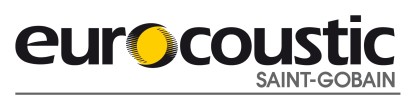 